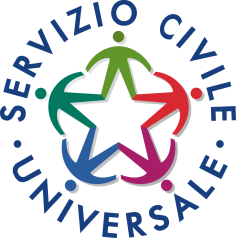 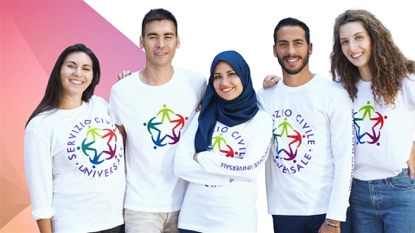 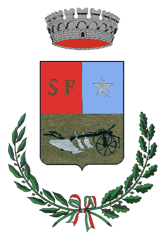 PUBBLICATO IL BANDO VOLONTARI PER IL SERVIZIO CIVILE UNIVERSALEPROGETTO “I tesori di un piccolo borgo”: 4 volontariProgetto “Per un futuro migliore”: 6 volontariAl via il bando di selezione per i giovani tra 18 e 28 anni che intendono fare un’esperienza di servizio civile universale.Le candidature devono essere presentate entro le ore 14.00 di lunedì 8 febbraio 2021.Il comune di San Ferdinando, ente di accoglienza del comune di Cittanova, mette a disposizione 10 posti, di cui 4 per il progetto “I tesori di un piccolo borgo”, 6 per il progetto “Per un futuro miglior”Di seguito la sintesi del programma di intervento e dei progettiProgramma: “Sviluppo del territorio e dei piccoli centri attraverso la promozione e valorizzazione dei beni artistici, culturali e paesaggisti e della tradizione eno-gastronomica locale”Il programma vuole approfondire l’importanza della promozione e valorizzazione del patrimonio storico-antropologico e artistico-architettonico, finalizzata non solo alla riscoperta di un illustre passato ma proteso anche verso una nuova dimensione di fruizione turistica e culturale, che metta al centro dello sviluppo delle città e degli insediamenti umani la cultura, la storia, la tradizione e l’arte. Il presente programma, scegliendo di concentrarsi sull’obiettivo numero undici dell’Agenda 2030 dell’assemblea generale delle Nazioni Unite: “Rendere le città e gli insediamenti umani inclusivi, sicuri, duraturi e sostenibili”, e in particolare contribuendo a realizzare il traguardo correlato 11.4: “Potenziare gli sforzi per proteggere e salvaguardare il patrimonio culturale e naturale del mondo”, si muoverà nell’ambito d’azione della “Tutela, valorizzazione, promozione e fruibilità delle attività e dei beni artistici, culturali e ambientali”, raccogliendo, riproponendo, ove necessario rilanciando le storie e le culture locali.Progetto “I tesori di un piccolo borgo”“Valorizzare e promuovere  i prodotti tipici nel contesto della realtà storico- culturale e ambientale del territorio per una  fruizione turistica e culturale del borgo”.Obiettivo del progetto è promuovere nelle comunità degli enti attuatori le  culture locali e il patrimonio storico-culturale  focalizzando l’attenzione  sui beni culturali tangibili, immediatamente fruibili, e sul recupero e valorizzazione di quei beni “intangibili” del territorio, che sono strettamente correlati alla vocazione dell’area geografica d’appartenenza, poiché ne rappresentano una caratteristica storicamente radicata all’interno del territorio e nella vita delle persone. Partendo da tali premesse il progetto vuole focalizzare un’efficace strategia di marketing per valorizzare l’area di appartenenza e promuovere sviluppo economico-sociale, senza stravolgere o snaturare il territorio stesso. Vuole pervenire alla riscoperta della storia e cultura locale attraverso un itinerario sensoriale, tra cultura, colori e sapori del territorioProgramma: “Educare i giovani a crescere a scuola e a orientarsi nella vita”Obiettivo del  presente programma è intervenire per approfondire l’importanza della partecipazione attiva di tutti i giovani alle opportunità scolastiche e formative svolte nel territorio, in un’ottica di orientamento e di prevenzione del disagio e delle devianze. Il traguardo da porsi è il raggiungimento da parte di tutti i cittadini degli obiettivi scolastici e formativi a prescindere da condizione socioeconomica, origini famigliari, geografiche ed etniche, dal genere o dall’orientamento sessuale. Innalzare il livello dell’istruzione e modernizzarlo è fondamentale per essere al passo con l’Europa e con il mondo, ma prima bisogna convincersi che l’eliminazione dell’abbandono scolastico è la chiave per assicurare un futuro dignitoso alle nuove generazioni e uscire da una crisi economica e sociale che rischia di diventare una condizione endemica del nostro Paese.Progetto: “Per un futuro migliore”Obiettivo del progetto è realizzare un’esperienza educativa e formativa rivolta a ragazzi e a giovani capace di  promuovere la maturazione della persona e la sensibilizzazione verso le tematiche socio-culturali e dell’orientamento (personale e/o nel  senso delle scelte scolastico-lavorative). Il progetto cerca di raggiungere il maggior numero possibile di ragazzi non solo attraverso la sua sede, ma uscendo anche per le strade e sconvolgendo la prassi operativa  tradizionale, secondo cui l’utenza deve cercare il servizio; con la presente proposta, invece, è  il servizio che prende l’iniziativa e cerca la sua utenza, rivolgendosi ad essa direttamente  Il programma di intervento: “Sviluppo del territorio e dei piccoli centri attraverso la promozione e valorizzazione dei beni artistici, culturali e paesaggisti e della tradizione eno-gastronomica locale” con relativo progetto: “I tesori di un piccolo borgo” fa parte dei 458 programmi di intervento di Servizio civile universale e dei 2.319 progetti da realizzarsi in Italia con l’avvio in servizio di 39.538 operatori volontari (all.1)Il programma di intervento: “Educare i giovani a crescere a scuola e a orientarsi nella vita”con relativo progetto: “Per un futuro migliore” fa parte dei 458 programmi di intervento di Servizio civile universale e dei 2.319 progetti da realizzarsi in Italia con l’avvio in servizio di 39.538 operatori volontari (all.1)                                              REQUISITI DI PARTECIPAZIONEPer partecipare alla selezione, come previsto dall’art. 14 del decreto legislativo 6 marzo 2017, n.40, è richiesto al giovane il possesso dei requisiti di cui all’art. 2 del bando del 21 dicembre 2020, da scaricare dal sito dell’Ente.COME PRESENTARE DOMANDAGli aspiranti operatori volontari devono presentare la domanda di partecipazione esclusivamente attraverso la piattaforma Domanda on Line (DOL) raggiungibile tramite PC, tablet e smartphone all’indirizzo https://domandaonline.serviziocivile.it dove, attraverso un semplice sistema di ricerca con filtri, è possibile scegliere il progetto per il quale avanzare la candidatura. Nella sezione “Selezione volontari” del sito www.serviziocivile.gov.it ci sono tutte le informazioni e la possibilità di leggere e scaricare il bando. Anche quest’anno, per facilitare la partecipazione dei giovani e, più in generale, per avvicinarli al mondo del servizio civile, è disponibile il sito dedicato www.scelgoilserviziocivile.gov.it che, grazie al linguaggio più semplice, diretto proprio ai ragazzi, potrà meglio orientarli tra le tante informazioni e aiutarli a compiere la scelta migliore.Per InformazioniUfficio Amministrativi: Responsabile Maria Teresa Cimato, n. tel. 0966-7614108 dal lunedì al venerdì’, ore 9,00-12,30. Mail: protocollo.sanferdinando@asmepec.itAllegati:BandoElenco ProgettiScheda progetto – “I tesori di un piccolo borgo”.Scheda Progetto “Per un futuro. migliore”.Guida presentazione domanda sistema DolRequisiti di ammissione